geneOmbio Technologies Private Limited, VEDANT, S. No. 39/3, H. No. 1043, Yogi Park, Off Mumbai Bangalore Expressway, Baner, Pune 411045.Maharashtra. INDIA Tel: 020-27227040. Cell No. +91-9766363481, email: info@geneombiotechnologies.com, web:www.geneombiotechnologies.comHIV-1 Integrase Inhibitor Resistance Interpretation Report TEST SAMPLE DETAILS:	Report Summary Data	Sequence includes IN: codons 1 - 288 Subtype: C (96.49%) Technology	Reverse Transcription mediated Polymerase chain reaction and Automated DNA sequencing. Drug Resistance Interpretation: IN	IN Major Resistance Mutations: NoneIN Accessory Resistance Mutations: NoneOther Mutations: K14R, V31I, K42Q, L101I, T112V, T124A, T125A, G134S, K136Q, V201I, L234I, S255Q, D278A, C280H, S283G IN comments	None-End of the report-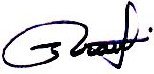 Dr Amol D Raut (M.Sc. Ph D)	Dr Yashwant Chavan (M.Sc. Ph D)The laboratory report must be interpreted in association with the clinical profile of the patient by the clinician.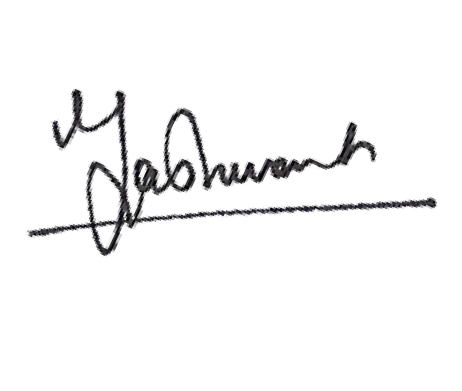    BARCODE: GBL90818	Page 1 of 1 PATIENT DETAILS:	Name of the patient: XXXReporting Date/Time: 27.04.2022; 15:45Age: 24 YEARSGender: MALEReferred by: DR ALOK VASHISHTHALab Code: WIP001Type of clinical sample: EDTA PLASMASample received Date/Time: 11-04-2022; 12:15Assay Code: gDRI (GBL-87)   Integrase Strand Transfer Inhibitors    Integrase Strand Transfer Inhibitors bictegravir (BIC)Susceptiblecabotegravir (CAB)Susceptibledolutegravir (DTG)Susceptibleelvitegravir (EVG)Susceptibleraltegravir (RAL)SusceptibleMutation scoring: INMutation scoring: INMutation scoring: INMutation scoring: INMutation scoring: INMutation scoring: ININSTIBICCABDTGEVGRALTotal00000Disclaimers: ‡The report represents only the specimen received in laboratory. PCR is a sensitive method, inconclusive and indeterminateresults may be obtained due to presence of PCR inhibitory factors in the sample. Poor quality sample, delayed logistics and improper temperature conditions while sample transportation can affect the test results. Interpretation algorithm: HIVdb Stanford. 	This test has been developed at geneOmbio Technologies Pvt Ltd, Pune and its performance characteristics have been verified. 